Základní škola a Mateřská škola Janová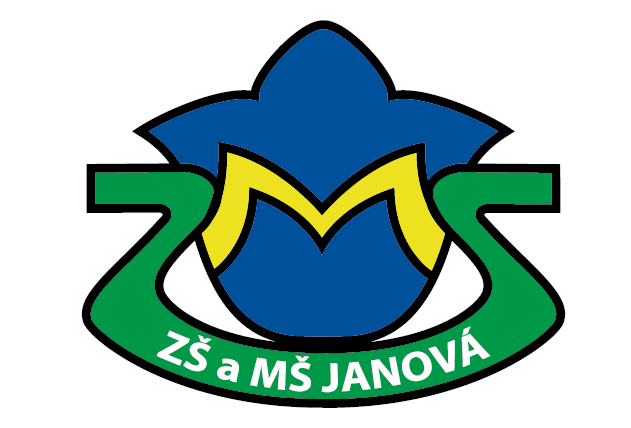 VÝROČNÍ ZPRÁVA O ČINNOSTI ŠKOLY2014/2015Výroční zpráva o činnosti školy byla projednána na pedagogické radě dne  26.8. 2015Výroční zprávu v celém rozsahu schválila školská rada dne  15.1. 2016Zástupci školské rady :   Daniela Mikulcová                                        Mgr. Ludmila Spitzerová                                        Ing. Lenka Tlicová                                               v době schvalování byla novou členkou ŠR paní Iveta Fojtů za rok 2014/15Datum vyhotovení zprávy : 21.8. 2015Razítko školy : Vypracoval :  Mgr. Michal LucbauerOBSAH Základní údaje o škole…………………………………………………………………  Škola  Zřizovatel  Součásti školy  Základní údaje o součástech školy  Školská rada a občanské sdružení  Materiálně technické podmínky školyVzdělávací programy……………………………………………………………………Údaje o pracovnících školy……………………………………………………………..  Pedagogičtí pracovníci  Nepedagogičtí pracovníciZápis k povinné školní docházce………………………………………………………..Údaje o výsledcích vzdělávání…………………………………………………………..  Přehled o výsledcích vzdělávání  Údaje o integrovaných žácíchÚdaje o prevenci sociálně patologických jevů………………………………………….Údaje o dalším vzdělávání pedagogických pracovníků………………………………..Údaje o aktivitách a prezentaci školy na veřejnosti……………………………………  Soutěže  Výchovně vzdělávací aktivity  Mimoškolní aktivityÚdaje o výsledcích inspekční činnosti provedené ČŠI…………………………………  Údaje o ostatních kontroláchZákladní údaje o hospodaření školyÚdaje o zapojení školy do rozvojových a mezinárodních programůÚdaje o zapojení školy do dalšího vzdělávání v rámci celoživotního učeníÚdaje o předložených a školou realizovaných projektech financovaných z cizích zdrojůÚdaje o spolupráci s odborovými organizacemi zaměstnavatelů a dalšími partnery při plnění úkolů ve vzděláváníZávěrZákladní údaje o škole            1.1. Škola                          Název školy :                                     Základní škola a Mateřská škola Janová                  Právní forma školy :                          Právní subjektivita, příspěvková organizace                  IČO :                                                 71005366                  Jméno ředitele :                                 Mgr. Michal Lucbauer                  Adresa školy :                                    Základní škola a Mateřská škola Janová                                                                             Janová 58, 755 01 Vsetín                  Telefon :                                             571 434 080                  E-mail :                                               zsjanova@seznam.cz                  Datum založení školy :                       1.9.1991                  Datum zařazení do sítě škol :              22.3.1996                  Poslední aktualizace v síti :                 16.10.2007                  Identifikační číslo ředitelství :             600 150 127         1.2.  Zřizovatel                  Název zřizovatele :                              Obec Janová                  Adresa :                                                Janová č. 200                  Telefon :                                               571 434 140          1.3.  Součásti školy podle Rozhodnutí o zařazení do sítě                  Mateřská škola                   kapacita   24 dětí                       IZO      107 634 406                  Základní škola                    kapacita   60 žáků                     IZO      108 033 465                     Školní družina                    kapacita   30 žáků                     IZO      120 400 571                        Školní jídelna                     kapacita   130 jídel                   IZO       108 033 236                           Školní jídelna - výdejna      kapacita  se neuvádí                IZO       150 072 45            1.4.   Základní údaje o součástech školyNaše škola je malotřídní. Bylo vyučováno ve dvou odděleních.I. oddělení          1. a 2. ročník          11 žákůII. oddělení        3., 4., 5. ročník        13 žákůZřizovatel školy – obec Janová, udělila škole pro školní rok 2014/2015 výjimku z počtu žáků podle § 23 odst.3 zákona č. 561/2004 Sb., ( školský zákon) a zavázala se, uhradí zvýšené výdaje na vzdělávací činnosti. Podílela se na platu kuchařky 100%.    1.5.   Školská radaSložení školské rady :Zástupce rodičů :       Ing. Lenka Tlicová Zástupce pedagogů :  Mgr. Ludmila SpitzerováZástupce zřizovatele :  Daniela Mikulcová 1.6.   Materiálně technické podmínky školy2.   Vzdělávací program 79-01-C/0013.   Údaje o pracovnících školy 3.1.   Pedagogičtí pracovníciŘeditel školy vyučoval 17 hodin týdně.Učitelka vyučovala 22 hodin týdně.Vychovatelka vyučovala 9 hodin týdně  TV 2, VV 2, HV, PČ, PR3Průměrný věk pedagogických pracovníků byl  53 let.Přesčasové hodiny : 03.2.  Nepedagogičtí pracovníci4. Zápis k povinné školní docházce5.  Údaje o výsledcích vzděláváníNa naší škole se ve všech ročnících vyučuje podle našeho školního vzdělávacího programu pro základní vzdělávání. Jeho hlavním zaměřením je činnostní učení. Žáky vedeme k tvořivému myšlení ve vzájemných souvislostech. Pro žáky využíváme ve škole počítačové výukové programy.5.1.  Přehled o výsledcích vzdělávání5.2.  Údaje o integrovaných žácích6.  Údaje o prevenci sociálně patologických jevůV tomto školním roce se na naší škole nevyskytly žádné sociálně patologické jevy.7.  Údaje o dalším vzdělávání pedagogických pracovníkůPedagogičtí pracovníci byli přihlášeni na 3 vzdělávacích kurzech a seminářích, které absolvovaly s řádným osvědčením.8.  Údaje o aktivitách a prezentaci školy na veřejnosti8.1.  SoutěžeVe výtvarné výchově  a výtvarném kroužku jsme se zúčastnili výtvarné soutěží, kde jsme získali ocenění za 3.místo Pohled na Valašsko, zpracovali jsme výtvarné práce pro výstavku při přírodovědné soutěži Jaloveček. Také naši žáci výtvarného kroužku pod vedením Zlati Svobodové dostali ocenění ve výtvarné soutěži, která měla téma Divokého západu. V předvánočním čase jsme pro rodiče a širokou veřejnost obce, uspořádali adventní tvoření a vánoční besídku. 8.2.  Výchovné a vzdělávací aktivityKromě základního učiva jsme se zaměřili na několik oblastí, ve kterých jsme dětem chtěli nabídnout rozšířené a hlubší znalosti podané jinou formou.Poznávací akce :Kusalíno (přírodovědná vycházka s pobytem na turistické chatě)Přírodovědná vycházka k farmě u pana BambuchaJaloveček – přírodovědná soutěž, VsetínDen výživyObecní knihovna a Masarykova knihovna ve VsetíněBeseda o LidicíchPobyt u revitalizační nádrže a chytání rybBeseda O Boženě NěmcovéNávštěva technického muzea v KopřivniciExpedice do vesmíru v Planetáriu Ostrava          Kultura :Divadelní představení na Hovězí v rámci přehlídky div. souborů    Divadelní představení v Lidovém domě - VsetínLoutkové divadlo HodonínLoutkové divadlo v mateřské školcePořádání dětského dne v tělocvičněTradice a zvyky : Drakiáda spolu s mateřskou školouHalloween Vítání občánků, kulturní program dětíAdventní dílnička pro rodiče s dětmiVánoční jarmark, příprava výrobků, doprovodný programVánoční besídka pro rodiče přátele školyVánoční hvězda, sbírka pro nadaciSrdíčkový den, v rámci dne Sv. ValentýnaPasování na čtenáře 2015Karneval ve škole, vystoupení na karnevalu pro obecVynášení MorenyDen Země – projektový den na VsetíněDen matek - besídkaVelikonoční dílničky pro rodiče s dětmiBeseda s kronikářkou obce           Sport :Sportovní dny (pobyty v přírodě)Plavecký výcvik žáků Exkurze na zimním stadionuŠD – šachový turnaj           Estetická výchova :Výstavka prací žákůVýstavka před obecním úřademSoutěž – Požární ochrana očima dětíPříprava výrobků na vánoční jarmarkPříprava dárků na besídku pro rodiče Výzdoba školy            Výlet :Školní výlet –  Kopřivnice- Technické muzeum, Planetárium OstravaRybářský den v Janové – spolupráce s panem Bambuchem            Dopravní výchova :Výuka dopravní výchovy se spoluprací s pracovníkem BESIPUNávštěva dopravního hřiště           Kroužky :ŠikulkaDivadelní kroužekVýtvarný kroužekKytara        8.3.  Údaje o mimoškolních aktivitáchDrakiádaVánoční jarmarkDen ZeměAdventní dílnička pro rodiče s dětmiSběr starého papíru, podzim - jaroDen dětíNávštěva předškoláků s rodiči ve školeRozloučení s „ páťáky“ na školní zahradě s opékáním a setkání s rodiči9. Údaje o výsledcích inspekce provedené ČŠI  Inspekce ČŠI nebyla ve školním roce provedena.9.1.  Údaje o ostatních kontrolách       V měsíci květnu byla provedena finanční kontrola ze strany zřizovatele. Nebyly shledány žádné chyby v účetnictví. 10.  Základní údaje o hospodaření školyViz. příloha11.  Údaje o zapojení školy do rozvojových a mezinárodních programůNaše škola se zúčastnila těchto programů – OVOCE DO ŠKOL12.  Údaje o zapojení školy do dalšího vzdělávání v rámci celoživotního učení13.  Údaje o předložených a školou realizovaných projektech financovaných                           z cizích zdrojůEU PENÍZE ŠKOLÁM  - Tento projekt byl zahájen 1.3.2011 a byl ukončen 31.8.2013. Byly  ověřeny 4 monitorovací zprávy. Pedagogové se podílí na Tvorbě vzdělávacích materiálů pro 21.století. Z peněz tohoto projektu bylo ve školním roce 2012/13 zakoupena interaktivní tabule a počítačové stanice.14.  Údaje o spolupráci s odborovými organizacemi, organizacemi zaměstnavatelů a dalšími partnery při plnění úkolů ve vzdělávání.Ve školním roce 2013/2014 byla opět navázána spolupráce s Vlastivědným muzeem Vsetín.Spolupráce se Sdružením janovských rodičů na přípravě kulturních akcí v obci.15.  Závěr výroční zprávyVe školním roce 2014/2015 probíhala výuka ve dvou učebnách po dvou a třech ročnících. Na začátku roku 2015 jsme dostali od rodičů finanční dar, který byl vybrán za prodej stolních kalendářů, které nechali rodiče dětí z mateřské školy vytvořit. Výtěžek z tohoto prodeje byl použit na nákup didaktických a herních prvků v mateřské škole. Na konci školního roku jsme vybudovali pískoviště, které je na pozemku obce, ale slouží dětem školy během herních a volnočasových aktivit. Pro školní kuchyň byla zakoupena myčka.Na začátku prázdnin pořádala naše škola Letní školku, která trvala první dva týdny. Prázdninové školky se zúčastnilo 24 dětí ve věku od 4 do 7 let. Mgr. Michal Lucbauer	ředitel školyPočet tříd/skupinPočet žákůPočet žáků na tříduPřep. počet prac.1. stupeň22413/112,362. stupeň----Školní družina117170,58Školní klub----Mateřská škola124241,95Školní jídelnaxx1,75Učebny2Školní družinaNemá samostatnou místnost, odpočinková činnost probíhá v učebně I. OdděleníOdborné pracovnyPočítačové pracovny0Umístěna ve třídě II. OdděleníOdpočinkový areálDětské hřiště u školy, hřiště TJ Tatran JanováŽákovský nábytekVýškově nastavitelný nábytek v I. a II. oddělení a doplněny o židle a lavice různých velikostíUčební pomůckyKaždý rok obnovovány dle potřeby, škola dobře vybavenaUčebniceObjednávány učebnice, schválené MŠMT, dle potřeby obnovoványVybavení školy audiovizuální a výpočetní technikou 2 CD přehrávače, 3+6 počítačové stanice, interaktivní tabuleInvestice Zakoupení výukových interaktivních programů Pískoviště na školním hřištiZáměr pro školní rok 2014/2015 Výstavba nového pískovištěPřestavba výdejních oken ve školní jídelně a mateřské školeVzdělávací programČ.j. MŠMTv ročnícíchpočet žáků Národní škola---Obecná škola---Základní škola---ŠVP pro základní vzdělávání-1., 2., 3., 4., 5.24Pedag. pracovníci – poř. čísloPracovní zařazení, funkceÚvazekKvalifikace, stupeň, vzděláníRoků pedag. praxe1. ŘŘeditelUčitel1,00VŠ, PdF pro 1. Stupeň ZŠ172. U 1Učitelka1,00VŚ, PdF spec.pedagogika, magisterské studium223. V    U 34. U 45. U 5VychovatelkaUčitelkaVedoucí učitelka MŠUčitelka MŠ0,580,361,000,95SŠ, nástavba vych.SŠ, nástavba vych.SPgŠSPgŠ34343239Počet fyzických osobPřepočtené úvazkyInterní pracovníci42,95Externí pracovníciXxPořadové čísloPracovní zařazení, funkceÚvazekStupeň vzdělání1.  KKŠkolnice  0,60SŠ2.  MOVedoucí kuchařka1,00vyučená3.  DJÚčetní0,20SŠ4.  EVvedoucí stravování0,20SŠ5.  HBpomocnice ŠJ0,75vyučená6. MSuklizečka a výdejčí MŠ0,60SŠZapsaní do 1. tříd 2014Počet žádostí o odkladNastoupili do 1.třídy 2014Zapsaní do 1.tříd 2015Počet žádostí o odkladNastoupili do 1.třídy 2015        202724RočníkPočet žákůProspělo s vyznamenánímProspěloNeprospěloHodnoceno slovně1.220002.990003.422004.211005.743Celkem2400Druh postiženíRočníkPočet žákůSluchové postižení--Zrakové postižení--S vadami řeči--Tělesné postižení--S kombinací postižení--S vývojovými poruchami učení--